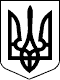 ДСНС УкраїниЧЕРНІВЕЦЬКИЙ ОБЛАСНИЙ ЦЕНТР З ГІДРОМЕТЕОРОЛОГІЇ(Чернівецький ЦГМ)ДОКУМЕНТАЦІЯщодо проведення спрощеної закупівлі за предметом:«ДК 021:2015: 03410000-7  Деревина».(Дрова паливні твердих порід)Чернівці 2022 рікОГОЛОШЕННЯпро проведення спрощеної закупівлі через систему електронних закупівель1.Замовник:1.1. Найменування: Чернівецький обласний центр з гідрометеорології;1.2. Місцезнаходження: 58002, Чернівецька область, м. Чернівці, вул. Глінки, 1;1.3. Код за ЄДРПОУ: 21425063;1.4. Категорія Замовника: Відповідно до п.3 ч.4 ст.2 Закону, а саме: юридичні особи, які є підприємствами, установами, організаціями та їх об’єднання, які забезпечують потреби держави або територіальної громади;1.5. Посадова особа замовника, уповноважена здійснювати зв'язок з учасниками: фахівець з публічних закупівель Харитон Анжела Юріївна; тел.: (0372) 52-18-71, e-mail: pgdchernivci@meteo.gov.ua.2. Інформація про предмет закупівлі: 2.1. Вид предмета закупівлі: Товар;2.2. Назва предмета закупівлі: Дрова паливні твердих порід;2.3. Код за Єдиним закупівельним словником: ДК 021:2015 «03410000-7 Деревина».3. Інформація про технічні та якісні характеристики предмета закупівлі:3.1. Технічні (якісні) вимоги до товару: Згідно Додатку №1 до оголошення;3.2. Перелік документів, які надаються Учасником закупівлі Замовнику: Згідно Додатку №2 до оголошення;3.3. Форма цінової пропозиції: Згідно Додатку №3 до оголошення;3.4. Проєкт договору: Згідно додатку № 4 до оголошення.4. Кількість та місце поставки товарів або обсяг і місце виконання робіт чи надання послуг:4.1. Кількість товарів: 42 м. куб.;4.2. Місце поставки товарів: Лот №1-58014, Чернівецька область, м. Чернівці, вул. Бережанська, 35 А – 10 м. куб.Лот №2-60236, Чернівецька область, Дністровський р-н, м. Новодністровськ, озерна станція (О Новодністровськ) - 22 м. куб;Лот №3 - 59131, Чернівецька область, Вижницький р-н, с. Галицівка, вул. Метеорологічна, буд. 16, метеорологічна станція Селятин - 10 м. куб.5. Строк поставки товарів, виконання робіт, надання послуг: до 20.10.2022 р.6. Умови оплати: Оплата за поставлений Товар проводиться протягом 10 (десяти) робочих днів з моменту передачі Постачальником Замовникові кожної окремої партії Товару, на підставі виставлених Постачальником належно оформлених первинних документів: видаткової накладної та рахунку- фактури.7. Очікувана вартість предмета закупівлі: 54 000,00 грн. (п’ятдесят чотири тисячі грн.,00 коп.), в т. ч. ПДВ. 8. Період уточнення інформації про закупівлю (не менше трьох робочих днів з дня оприлюднення оголошення про проведення спрощеної закупівлі): 27.09.2022 року, час визначається системою.9. Кінцевий строк подання пропозицій (строк для подання пропозицій не може бути менше ніж два робочі дні з дня закінчення періоду уточнення інформації): 30.09.2022 року, час визначається системою.10. Перелік критеріїв та методика оцінки пропозицій із зазначенням питомої ваги критеріїв: найбільше економічно вигідна ціна - 100%.11. Розмір та умови надання забезпечення пропозицій учасників: не вимагається.12. Розмір та умови надання забезпечення виконання договору про закупівлю: не вимагається.13. Розмір мінімального кроку пониження ціни під час електронного аукціону в межах від 0,5 відсотка до 3 відсотків або в грошових одиницях очікуваної вартості закупівлі: 0,5% 14. Ціна пропозиції: Учасник визначає ціну на товар, який він пропонує поставити за Договором, з урахуванням податків і зборів, що сплачуються або мають бути сплачені Учасником.Кожен учасник має право подати тільки одну тендерну пропозицію. У разі подання більше однієї пропозиції замовник відхиляє пропозицію учасника згідно з пунктом 1 частини 13 статті 14 Закону, а саме: замовник відхиляє пропозицію в разі. Якщо пропозиція учасника не відповідає умовам, визначеним в оголошені про проведення спрощеної закупівлі, та вимогам до предмета закупівлі.15. Документи повинні бути надані в електронному  вигляді у форматі * PDF (скановані) та містити розбірливі зображення, копії документів  повинні бути оформленні та завіренні належним чином.16. Усі документи, що мають відношення до пропозиції, повинні бути складені українською мовою. Якщо в складі пропозиції надається документ складений іншою мовою, учасник надає документ мовою оригіналу з обов’язковим перекладом українською мовою. Відповідальність за якість та достовірність перекладу несе учасник.17. Додатки до оголошення:Додаток № 1 – Технічні якісні та кількісні вимоги до предмету закупівлі;Додаток № 2 – Перелік документів, які надаються Учасником закупівлі Замовнику;Додаток № 3 – Форма цінової пропозиції;Додаток № 4 – Проєкт договору.